ГАННІВСЬКА ЗАГАЛЬНООСВІТНЯ ШКОЛА І-ІІІ СТУПЕНІВПЕТРІВСЬКОЇ СЕЛИЩНОЇ РАДИ ОЛЕКСАНДРІЙСЬКОГО РАЙОНУКІРОВОГРАДСЬКОЇ ОБЛАСТІНАКАЗ31.08.2021                                                                                                                 № 19-агПро встановлення відповідальних за 	прибирання харчоблоку та ведення контрольних журналівНа виконання Закону України «Про безпечність та якість харчових продуктів», наказу Міністерства аграрної політики та продовольства України від 01.10.2012 р. № 590 «Про затвердження Вимог щодо розробки, впровадження та застосування постійно діючих процедур, заснованих на принципах Системи управління безпечністю харчових продуктів (НАССР)» та з метою створення умов для застосування системи НАССР, яка дозволить контролювати усі небезпечні фактори, що можуть бути у харчовому продукті, дотримуватись гігієни у всьому харчовому ланцюгу, що необхідна для виробництва та постачання безпечних харчових продуктів для споживання дітьми, а також правил поводження з харчовими продуктами в закладі освіти,НАКАЗУЮ:1.Призначити відповідальних за прибирання приміщень харчоблоку - Ганнівської загальноосвітньої школи І-ІІІ ступенів кухаря ПЕТРИШИНУ А.А. та підсобного робітника ПУШКУ Н.В.;- Володимирівської загальноосвітньої школи І-ІІ ступенів, філії Ганнівської загальноосвітньої школи І-ІІІ ступенів кухаря УЖВУ І.І. та підсобного робітника ЯСИНСЬКУ А.Ю.- Іскрівської загальноосвітньої школи І-ІІІ ступенів, філії Ганнівської загальноосвітньої школи І-ІІІ ступенів кухаря РЕШЕТНІК В.П. та підсобного робітника БОРИЧЕВСЬКУ Г.О.2. Призначити відповідальним за ведення Контрольних журналів по харчоблоку відповідального за харчування ДІГУРКО І.Л., ХУДИК О.О., Цар А.В.3. Контроль за виконанням наказу залишити за собою.Директор школи                                                                      О. КанівецьЗ наказом ознайомились                                                         Г. Боричевська                                                                  І. Дігурко                                                                        А. Петришина                                                                Н. Пушка                                                                    В. Решетнік                                                             І. Ужва                                                               О. Худик                                                           А. Цар                                                                   А. Ясинська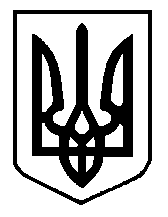 